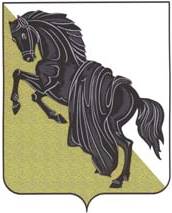 Об утверждении сводного сметногорасчета стоимости объекта капитального строительства «Капитальный ремонтавтодороги по ул. Ленина в г. КаслиЧелябинской области ( от автодорогиТюбук-Кыштым до ул.Энгельса)»            Рассмотрев сводный сметный расчет стоимости объекта капитального строительства «Капитальный  ремонт  автодороги по ул.Ленина в г.Касли Челябинской области (от автодороги Тюбук – Кыштым до ул.Энгельса), руководствуясь Уставом муниципального образования Каслинское городское поселениеПОСТАНОВЛЯЕТ:           1.Утвердить сводный сметный расчет стоимости объекта капитального строительства «Капитальный ремонт автодороги по ул.Ленина в г.Касли Челябинской области (от автодороги Тюбук-Кыштым до ул.Энгельса» в сумме:              -в ценах 2001 года - 6397,96 тыс. руб.              -в ценах 4 квартала 2019 года - 39423,07 тыс.руб.2.И.О.начальника общего отдела администрации Каслинского городского поселения (А.С.Фахритдинова) разместить настоящее постановление на официальном сайте администрации Каслинского городского поселения.3.Настоящее постановление вступает в силу после его официального опубликования и (или) обнародования в соответствии с действующим законодательством.  4.Контроль за исполнением настоящего постановления оставляю за собой. Заместитель главыКаслинского городского поселения                                                                      Д.Н.ДерябинАДМИНИСТРАЦИЯ КАСЛИНСКОГО ГОРОДСКОГО ПОСЕЛЕНИЯЧелябинской областиПОСТАНОВЛЕНИЕ«_16_» ____03_____2020г. № __52__                                                                                               г. Касли